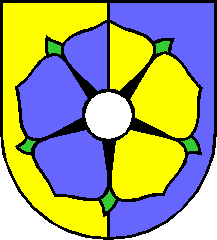 Věc:	oznámení záměrupodle ustanovení § 96 zákona č. 183/2006 Sb., o územním plánování a stavebním řádu (stavební zákon), a § 15 vyhlášky č. 503/2006 Sb., o podrobnější úpravě územního rozhodování, územního opatření a stavebního řádu.ČÁST AIdentifikační údaje záměru(druh a účel záměru, v případě souboru staveb označení jednotlivých staveb souboru, místo záměru – obec, ulice, číslo popisné / evidenční)...................................................................................................................................................................................................................................................................................................................................................................................................................................................................................................................................................................................................................................................................................................................................................................................................................................................................Pozemky, na kterých se záměr umisťujeUmisťuje-li se záměr na více pozemcích / stavbách, žadatel připojuje údaje obsažené v tomto bodě v samostatné příloze:   ano         ne Identifikační údaje oznamovatele(fyzická osoba uvede jméno, příjmení, datum narození, místo trvalého pobytu popřípadě adresu pro doručování, není-li shodná s místem trvalého pobytu; pokud záměr souvisí s její podnikatelskou činností, uvede fyzická osoba jméno, příjmení, datum narození, IČ, bylo-li přiděleno, místo trvalého pobytu popřípadě adresu pro doručování, není-li shodná s místem trvalého pobytu; právnická osoba uvede název nebo obchodní firmu, IČ, bylo-li přiděleno, adresu sídla popřípadě též adresu pro doručování, není-li shodná s adresou sídla, osobu oprávněnou jednat jménem právnické osoby)............................................................................................................................................................................................................................................................................................................................................................................................................................................................................................................................................................................................................................................................................................Telefon / mobilní telefon:..............................................................................................................................Fax / e-mail:………………………………………………………………………………………………...Datová schránka:………….........................................................................................................................Oznamuje-li záměr více oznamovatelů, připojují se údaje obsažené v tomto bodě v samostatné příloze:   ano                  neOznamovatel jedná  	samostatně       	je zastoupen; v případě zastoupení na základě plné moci je plná moc připojena v samostatné příloze (u fyzické osoby se uvede jméno, příjmení, datum narození, místo trvalého pobytu popřípadě adresa pro doručování, není-li shodná s místem trvalého pobytu; právnická osoba uvede název nebo obchodní firmu, IČ, bylo-li přiděleno, adresu sídla popřípadě adresu pro doručování, není-li shodná s adresou sídla, osobu oprávněnou jednat jménem právnické osoby):............................................................................................................................................................................................................................................................................................................................................................................................................................................................................................................................................................................................................................................................................................Telefon / mobilní telefon:.............................................................................................................................Fax / e-mail / datová schránka:…………......................................................................................................Popis záměru.................................................................................................................................................................................................................................................................................................................................................................................................................................................................................................................................................................................................................................................................................................................................................................................................................................................................................................................................................................................................................................................................................................................................................................................................................  U dočasného stavebního záměru Doba trvání:………………………………………………………...…………………………………..Posouzení vlivu záměru na životní prostředí podle zvláštního právního předpisuZáměr ze zákona nevyžaduje posouzení jeho vlivů na životní prostředí 	   nevztahuje se na něj zákon č. 100/2001 Sb. ani § 45h a 45i zákona č. 114/1992 Sb.Záměr nevyžaduje posouzení jeho vlivů na životní prostředí na základě správního aktu příslušného správního orgánu	  stanovisko orgánu ochrany přírody podle § 45i odst. 1 zákona č. 114/1992 Sb., kterým tento orgán vyloučil významný vliv na předmět ochrany nebo celistvost evropsky významné lokality nebo ptačí oblasti, pokud je podle zákona č. 114/1992 Sb. vyžadováno	  sdělení příslušného úřadu, že podlimitní záměr nepodléhá zjišťovacímu řízení, je-li podle zákona č. 100/2001 Sb. vyžadováno	  závěr zjišťovacího řízení, kterým se stanoví, že stavba / její změna nemůže mít významný vliv na životní prostředí, pokud je vyžadován podle zákona č. 100/2001 Sb.V …………...……………………dne……..…....…….         ………………………………………………podpisČÁST BPřílohy k žádosti:katastrální územíparcelní č.druh pozemku podle katastru nemovitostívýměraNení-li žadatel vlastníkem pozemku nebo stavby a není-li oprávněn ze služebnosti nebo z práva stavby požadovaný stavební záměr nebo opatření uskutečnit, dokládá souhlas vlastníka pozemku nebo stavby. Není-li žadatel o povolení změny dokončené stavby jejím vlastníkem, dokládá souhlas vlastníka stavby. K žádosti o povolení změny dokončené stavby v bytovém spoluvlastnictví vlastník jednotky dokládá souhlas společenství vlastníků, nebo správce, pokud společenství vlastníků nevzniklo. Souhlas s navrhovaným stavebním záměrem musí být vyznačen na situačním výkresu dokumentace. Souhlas se nedokládá, je-li pro získání potřebných práv k pozemku nebo stavbě pro požadovaný stavební záměr nebo opatření stanoven účel vyvlastnění zákonem.Plná moc v případě zastupování, není-li udělena plná moc pro více řízení, popřípadě plná moc do protokolu.Seznam a adresy oprávněných osob z věcných práv k pozemkům nebo stavbám, na kterých se stavba / změna stavby umisťuje.Souhlasy osob, jejichž vlastnické nebo jiné věcné právo k sousedním stavbám anebo sousedním pozemkům nebo stavbám na nich může být umístěním stavebního záměru přímo dotčeno; souhlas s navrhovaným záměrem musí být vyznačen na situačním výkresu.Celková situace v měřítku katastrální mapy včetně parcelních čísel se zakreslením požadovaného záměru, s vyznačením vazeb a účinků na okolí.Jednoduchý technický popis záměru s příslušnými výkresy podle jeho charakteru, zejména půdorysy rozhodujících podlaží a pohledů u budov; popis záměru musí vždy splňovat podmínky ze závazných stanovisek a vyjádření dotčených orgánů a stanovisek vlastníků veřejné dopravní a technické infrastruktury.Jde-li o záměr, který nevyžaduje posouzení jejích vlivů na životní prostředí na základě správního aktu příslušného orgánu, stanovisko orgánu ochrany přírody podle § 45i odst. 1 zákona č. 114/1992 Sb., kterým tento orgán vyloučil významný vliv na předmět ochrany nebo celistvost evropsky významné lokality nebo ptačí oblasti, pokud je vyžadováno podle zákona č. 114/1992 Sb., nebo  sdělení příslušného úřadu, že stavba /její změna, která je podlimitním záměrem, nepodléhá zjišťovacímu řízení, je-li podle zákona č. 100/2001 Sb. vyžadováno, nebo závěr zjišťovacího řízení, že stavba /její změna nemůže mít významný vliv na životní prostředí, pokud je vyžadován podle zákona č. 100/2001 Sb.Jde-li o stavbu, u které je vykonáván státní požární dozor o požární ochraně, požárně bezpečnostní řešení stavby.Závazná stanoviska dotčených orgánů, popřípadě jejich rozhodnutí opatřená doložkou právní moci, s uvedením příslušného orgánu, č.j. a data vydání, a to na úseku  	posuzování souladu s ÚPD (v případě, že je vydáváno závazné stanovisko podle § 96b stavebního zákona)……………………………………………….……… ………………..…  	ochrany přírody a krajiny………………………………….………………………………….  	ochrany vod…………………………...…………………………….…………………………  	ochrany ovzduší………………………………………………………..………………………  	ochrany zemědělského půdního fondu.………………………………………………………..  	ochrany lesa..…………………………………………………………..………………………  	ochrany ložisek nerostných surovin.…………………………………………………………..  	odpadového hospodářství.……………………………………………..………………………  	ochrany veřejného zdraví.……………………………………………..………………………  	veterinární péče…………………………………………………………..……………………  	památkové péče…………………………………………………………..……………………  	dopravy……………………………………………………………………………………......  	energetiky…………………………………………………………………..…………………  	mírové využívání jaderné energie a ionizujícího záření ……………………………………….  	elektronických komunikací..………………………………………………..…………………  	obrany státu.……….………………………………………………………..…………………	bezpečnosti státu.…………………………………………………………..…………………  	ochrany obyvatelstva………………………………………………………..…………………  	požární ochrany……………………………………………………………..…………………  	bezpečnosti práce..…………………………………………………………………………….    další………………………………………………..……..………………………………………………………………………………………………………………………………………………………………………………………………………………………………………………………Stanoviska vlastníků veřejné dopravní a technické infrastruktury k možnosti a způsobu napojení záměru nebo k podmínkám dotčených ochranných a bezpečnostních pásem, vyznačená na situačním výkresu, a to na úseku  	elektřiny………………………………………………………………………………………..  	plynu…….…………………………………………………………………………………….  	vody…………………………………………………………………………………………….  kanalizace………………………………………………………………………………………	rozvodu tepla…………………………………………………………………………………..  	elektronických komunikací……………………………………………………………………  	dopravy…………………………………………………………………………………………  	další..…………………………………………………………………………………………..………………………………………………………………………………………………………………………………………………………………………………………………………………U výrobků, které plní funkci stavby, doklad podle zvláštního právního předpisu prokazujícího shodu jeho vlastností s požadavky na stavby podle § 156 stavebního zákona nebo technickou dokumentaci výrobce nebo dovozce, popřípadě další doklad, z něhož je možné ověřit dodržení požadavků na stavby.Další přílohy podle části A  	k bodu II. žádosti  	k bodu III. žádosti